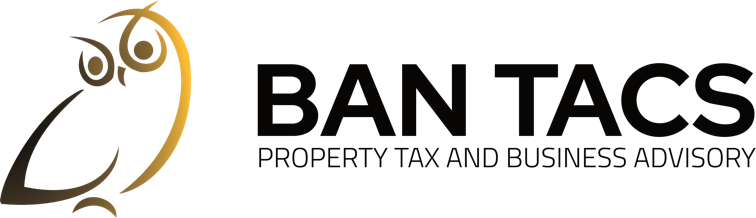 Expats Main Residence Exemption  – From 1st July, 2020, if you sell your Australian Main Residence while you are an overseas resident for tax purposes you will not be entitled to cover the capital gain with your main residence exemption.  This applies retrospectively right back to the time it was purchased so there will not even be an exemption for the time you were living in Australia.  Further, the 50% capital gains tax discount will not apply to the period of time you are a non resident for tax purposes.  There is a small carve out from some very serious life events in the first 6 years you are a non resident but the take away here is, do not sell your Australian home while you are living overseas.  This is based on the date the contract to sell is signed. Personal DetailsIncomeNote – If you are a non resident for tax purposes Australia has no right to tax your interest or dividend income. Even if that income was earned on Australian listed shares or interest from an Australian bank, though it will have a right to charge a withholding tax before you receive the money, none of this goes into your Australian tax return.  Further, Australia does not have the right to tax your overseas wages or income from any overseas property.   Income from Australian rental properties are still taxable in Australia because it is earned from Australian real property.  ExpensesAttachmentsRental Property SchedulePlease now complete a rental property schedule for each of your rental properties.  This schedule is the same whether you are a resident or non resident for tax purposes and available here https://www.bantacs.com.au/media-library/checklists/Next StepFind Our Most Convenient BAN TACS Officehttps://www.bantacs.com.au/aboutus/locations/Use Our Mail In Service https://www.bantacs.com.au/topics/mail-in-tax-returns/Use Our Virtual Tax Return Service via Zoomhttps://www.bantacs.com.au/virtual-tax-returns/centralcoast-office/Your Name:Mr | Mrs | Ms | MissDOB: /         / /         /Was this the name used on your last tax return?Was this the name used on your last tax return?Was this the name used on your last tax return?YES NO Details if no:Your Spouse’s Name:Mr | Mrs | Ms | MissDOB: /         / /         /Was this your spouse’s name used on your last tax return?Was this your spouse’s name used on your last tax return?Was this your spouse’s name used on your last tax return?YES NO Details if no:Spouses adjustable Australian taxable income if we are not doing their tax return:Spouses adjustable Australian taxable income if we are not doing their tax return:Spouses adjustable Australian taxable income if we are not doing their tax return:$Existing clients need only provide details of changes that have occurred since you lodged your last income tax returnExisting clients need only provide details of changes that have occurred since you lodged your last income tax returnExisting clients need only provide details of changes that have occurred since you lodged your last income tax returnExisting clients need only provide details of changes that have occurred since you lodged your last income tax returnExisting clients need only provide details of changes that have occurred since you lodged your last income tax returnExisting clients need only provide details of changes that have occurred since you lodged your last income tax returnExisting clients need only provide details of changes that have occurred since you lodged your last income tax returnExisting clients need only provide details of changes that have occurred since you lodged your last income tax returnExisting clients need only provide details of changes that have occurred since you lodged your last income tax returnExisting clients need only provide details of changes that have occurred since you lodged your last income tax returnExisting clients need only provide details of changes that have occurred since you lodged your last income tax returnExisting clients need only provide details of changes that have occurred since you lodged your last income tax returnExisting clients need only provide details of changes that have occurred since you lodged your last income tax returnExisting clients need only provide details of changes that have occurred since you lodged your last income tax returnExisting clients need only provide details of changes that have occurred since you lodged your last income tax returnYour Tax File Number:Spouse’s Tax File Number:  Spouse’s Tax File Number:  Spouse’s Tax File Number:  Residential Address:Postal Address:Has your postal address changed since lodging a tax return?Has your postal address changed since lodging a tax return?Has your postal address changed since lodging a tax return?Has your postal address changed since lodging a tax return?Has your postal address changed since lodging a tax return?Has your postal address changed since lodging a tax return?Has your postal address changed since lodging a tax return?Has your postal address changed since lodging a tax return?Has your postal address changed since lodging a tax return?Has your postal address changed since lodging a tax return?YES YES NO NO NO Telephone: (W)(W)(H)(H)(H)(H)(M)(M)(M)(M)(M)(M)(M)(M)Are you a war veteran or widow/widower of a war veteran yet under the Aged Pension age?Are you a war veteran or widow/widower of a war veteran yet under the Aged Pension age?Are you a war veteran or widow/widower of a war veteran yet under the Aged Pension age?Are you a war veteran or widow/widower of a war veteran yet under the Aged Pension age?Are you a war veteran or widow/widower of a war veteran yet under the Aged Pension age?Are you a war veteran or widow/widower of a war veteran yet under the Aged Pension age?Are you a war veteran or widow/widower of a war veteran yet under the Aged Pension age?Are you a war veteran or widow/widower of a war veteran yet under the Aged Pension age?Are you a war veteran or widow/widower of a war veteran yet under the Aged Pension age?Are you a war veteran or widow/widower of a war veteran yet under the Aged Pension age?Are you a war veteran or widow/widower of a war veteran yet under the Aged Pension age?YES YES NO NO NO Is your spouse a war veteran or widow/widower of a war veteran yet under the Aged Pension age?Is your spouse a war veteran or widow/widower of a war veteran yet under the Aged Pension age?Is your spouse a war veteran or widow/widower of a war veteran yet under the Aged Pension age?Is your spouse a war veteran or widow/widower of a war veteran yet under the Aged Pension age?Is your spouse a war veteran or widow/widower of a war veteran yet under the Aged Pension age?Is your spouse a war veteran or widow/widower of a war veteran yet under the Aged Pension age?Is your spouse a war veteran or widow/widower of a war veteran yet under the Aged Pension age?Is your spouse a war veteran or widow/widower of a war veteran yet under the Aged Pension age?Is your spouse a war veteran or widow/widower of a war veteran yet under the Aged Pension age?Is your spouse a war veteran or widow/widower of a war veteran yet under the Aged Pension age?Is your spouse a war veteran or widow/widower of a war veteran yet under the Aged Pension age?YES YES NO NO NO If married / de facto in 2022/2023, what date did this occur:If married / de facto in 2022/2023, what date did this occur:If married / de facto in 2022/2023, what date did this occur:If married / de facto in 2022/2023, what date did this occur:If married / de facto in 2022/2023, what date did this occur:If married / de facto in 2022/2023, what date did this occur:If married / de facto in 2022/2023, what date did this occur:If married / de facto in 2022/2023, what date did this occur:If married / de facto in 2022/2023, what date did this occur:If married / de facto in 2022/2023, what date did this occur:If married / de facto in 2022/2023, what date did this occur: /         / /         / /         / /         / /         /Did an accountant prepare your last Income Tax Return?Did an accountant prepare your last Income Tax Return?Did an accountant prepare your last Income Tax Return?Did an accountant prepare your last Income Tax Return?Did an accountant prepare your last Income Tax Return?Did an accountant prepare your last Income Tax Return?Did an accountant prepare your last Income Tax Return?Did an accountant prepare your last Income Tax Return?Did an accountant prepare your last Income Tax Return?Did an accountant prepare your last Income Tax Return?Did an accountant prepare your last Income Tax Return?YES YES NO NO NO NO Please attach a copy of your previous return if this is the first time using our servicesPlease attach a copy of your previous return if this is the first time using our servicesPlease attach a copy of your previous return if this is the first time using our servicesPlease attach a copy of your previous return if this is the first time using our servicesPlease attach a copy of your previous return if this is the first time using our servicesPlease attach a copy of your previous return if this is the first time using our servicesPlease attach a copy of your previous return if this is the first time using our servicesPlease attach a copy of your previous return if this is the first time using our servicesPlease attach a copy of your previous return if this is the first time using our servicesPlease attach a copy of your previous return if this is the first time using our servicesPlease attach a copy of your previous return if this is the first time using our servicesPlease attach a copy of your previous return if this is the first time using our servicesPlease attach a copy of your previous return if this is the first time using our servicesPlease attach a copy of your previous return if this is the first time using our servicesIf yes please provide contact details of previous accountant:If yes please provide contact details of previous accountant:If yes please provide contact details of previous accountant:If yes please provide contact details of previous accountant:If yes please provide contact details of previous accountant:Your Bank Account Details for Direct Deposit of RefundsYour Bank Account Details for Direct Deposit of RefundsYour Bank Account Details for Direct Deposit of RefundsBSB:BSB:                      ACCT NO::                      ACCT NO::                      ACCT NO::                      ACCT NO::                      ACCT NO::                      ACCT NO::                      ACCT NO::                      ACCT NO::                      ACCT NO::The ATO is no-longer issuing chequesThe ATO is no-longer issuing chequesThe ATO is no-longer issuing chequesAcct Name:Acct Name:Do you have a will?                                                                                                    Do you have a will?                                                                                                    Do you have a will?                                                                                                    Do you have a will?                                                                                                    Do you have a will?                                                                                                    YES NO NO NO Do you have an Enduring Power of Attorney?Do you have an Enduring Power of Attorney?Do you have an Enduring Power of Attorney?Do you have an Enduring Power of Attorney?Do you have an Enduring Power of Attorney?YES NO NO NO Do you feel comfortable that your financial affairs are under control?Do you feel comfortable that your financial affairs are under control?Do you feel comfortable that your financial affairs are under control?Do you feel comfortable that your financial affairs are under control?Do you feel comfortable that your financial affairs are under control?YES NO NO NO BAN TACS Accountants now have a financial planning arm https://bantacsfinancialsolutions.com.au/ providing the following:BAN TACS Accountants now have a financial planning arm https://bantacsfinancialsolutions.com.au/ providing the following:BAN TACS Accountants now have a financial planning arm https://bantacsfinancialsolutions.com.au/ providing the following:BAN TACS Accountants now have a financial planning arm https://bantacsfinancialsolutions.com.au/ providing the following:BAN TACS Accountants now have a financial planning arm https://bantacsfinancialsolutions.com.au/ providing the following:BAN TACS Accountants now have a financial planning arm https://bantacsfinancialsolutions.com.au/ providing the following:BAN TACS Accountants now have a financial planning arm https://bantacsfinancialsolutions.com.au/ providing the following:BAN TACS Accountants now have a financial planning arm https://bantacsfinancialsolutions.com.au/ providing the following:BAN TACS Accountants now have a financial planning arm https://bantacsfinancialsolutions.com.au/ providing the following:BAN TACS Accountants now have a financial planning arm https://bantacsfinancialsolutions.com.au/ providing the following:BAN TACS Accountants now have a financial planning arm https://bantacsfinancialsolutions.com.au/ providing the following:BAN TACS Accountants now have a financial planning arm https://bantacsfinancialsolutions.com.au/ providing the following:BAN TACS Accountants now have a financial planning arm https://bantacsfinancialsolutions.com.au/ providing the following:BAN TACS Accountants now have a financial planning arm https://bantacsfinancialsolutions.com.au/ providing the following: Income Protection Insurance Income Protection Insurance Life Insurance Life Insurance Superannuation  Superannuation  Superannuation  Superannuation  Financial Planning Strategies Financial Planning Strategies Financial Planning Strategies Financial Planning Strategies Financial Planning Strategies Financial Planning Strategies Did you receive Australian income other than from your rental property?YES NO If yes please provide details below	Name of entity	___________________________________________________________________	___________________________________________________________________	___________________________________________________________________	___________________________________________________________________	___________________________________________________________________	___________________________________________________________________	___________________________________________________________________	___________________________________________________________________	___________________________________________________________________	___________________________________________________________________	___________________________________________________________________	___________________________________________________________________	___________________________________________________________________Amount______________________________________________________________________________________________________________________________________________________________________________________________________Was any of the above income a Capital Gain?YES NO If yes please complete a CGT Schedule, available at https://www.bantacs.com.au/media-library/checklists/Have you sold an Australian Property this yearYES NO If yes please complete a CGT Schedule, available at https://www.bantacs.com.au/media-library/checklists/Did you make a superannuation contribution to an Australian Superannuation Fund and advise that fund you intend to claim the contribution as a tax deduction?What were the total fees you paid to a tax agent during 2022/23?$$Did you have Australian expenses other than from your rental property?YES NO If yes please provide details belowIf yes please provide details below	description of expense	___________________________________________________________________	___________________________________________________________________	___________________________________________________________________	___________________________________________________________________	___________________________________________________________________	___________________________________________________________________	___________________________________________________________________	___________________________________________________________________	___________________________________________________________________	___________________________________________________________________	___________________________________________________________________	___________________________________________________________________	___________________________________________________________________	description of expense	___________________________________________________________________	___________________________________________________________________	___________________________________________________________________	___________________________________________________________________	___________________________________________________________________	___________________________________________________________________	___________________________________________________________________	___________________________________________________________________	___________________________________________________________________	___________________________________________________________________	___________________________________________________________________	___________________________________________________________________	___________________________________________________________________	description of expense	___________________________________________________________________	___________________________________________________________________	___________________________________________________________________	___________________________________________________________________	___________________________________________________________________	___________________________________________________________________	___________________________________________________________________	___________________________________________________________________	___________________________________________________________________	___________________________________________________________________	___________________________________________________________________	___________________________________________________________________	___________________________________________________________________Amount______________________________________________________________________________________________________________________________________________________________________________________________________Please enclose the following if they apply to youEnclosedStatement for any tax deductible superannuation contributions you have made to an Australian Superannuation fundStatement for any superannuation contributions you have made for your spouse to an Australian Superannuation fundHECS or HELP loan statements – Note we will need to know your overseas income tooReceipts for PAYG Installments made on your investment incomeCorrespondence you have received from the ATO in the past 12 months